RFQ Title:  Newton Arena & Community Centre–Roof and Skylight Replacement–Area 7RFQ No:	1220-040-2019-025Legal Name of Contractor: 		Contact Person and Title:		Business Address:		Business Telephone:		Business Fax:			Business E-Mail Address:		TO:City Representative: 	Richard D. Oppelt, Purchasing ManagerAddress:		Surrey City Hall
Finance Department – Purchasing Section			Reception Counter 5th Floor West			13450 – 104 Avenue, 			Surrey, B.C., V3T 1V8, CanadaEmail for PDF Files:	purchasing@surrey.ca1.	If this Quotation is accepted by the City, a contract will be created as described in:(a)	the Contract;(b)	the RFQ; and(c)	other terms, if any, that are agreed to by the parties in writing.2.	Capitalized terms used and not defined in this Quotation will have the meanings given to them in the Contract and RFQ.  Except as specifically modified by this Quotation, all terms, conditions, representations, warranties and covenants as set out in the Contract and RFQ will remain in full force and effect.3.	I/We have reviewed the sample Contract (Schedule B).  If requested by the City, I/we would be prepared to enter into the sample Contract, amended by the following departures (list, if any):Section			Requested Departure(s) / Alternative(s)4.	The City requires that the successful Contractor have the following in place before providing the Work:Workers’ Compensation Board coverage in good standing and further, if an “Owner Operator” is involved, personal operator protection (P.O.P.) will be provided,Workers' Compensation Registration Number ___________________________;Prime Contractor qualified coordinator is Name:  _______________ and Contact Number:  _________________________;Insurance coverage for the amounts required in the proposed Contract as a minimum, naming the City as additional insured and generally in compliance with the City’s sample insurance certificate form available on the City’s Website at www.surrey.ca. search Standard Certificate of Insurance;(d)	City of Surrey or Intermunicipal Business License:  Number ________________;(e)	If the Contractor’s goods and services are subject to GST, the Contractor’s GST Number is _____________________________________; and(f)	If the Contractor is a company, the company name indicated above is registered with the Registrar of Companies in the Province of British Columbia, Canada, Incorporation Number ___________________________________.As of the date of this Quotation, we advise that we have the ability to meet all of the above requirements except as follows (list, if any):Section			Requested Departure(s) / Alternative(s)5.	The Contractor acknowledges that the departures it has requested in Sections 3 and 4 of this Quotation will not form part of the Contract unless and until the City agrees to them in writing by initialing or otherwise specifically consenting in writing to be bound by any of them.Changes and Additions to Specifications and Scope:6.	In addition to the warranties provided in the Contract, this Quotation includes the 												_____7.	I/We have reviewed the RFQ, Schedule A – Scope of Work and Drawings.  If requested by the City, I/we would be prepared to meet those requirements, amended by the following departures and additions (list, if any):Requested Departure(s) / Alternative(s) / Addition(s)												_____Fees and Payments8.	The Contractor offers to supply to the City of Surrey the Goods and Services for the prices plus applicable taxes as follows:List of Optional Prices:9.	The following is a list of Optional Price(s) to the Work and forms part of this RFQ, upon the acceptance of any or all of the Optional Price(s).  The Optional Prices are an addition or a deduction to the Total Quotation Price and do not include GST.  DO NOT state a revised Total Quotation Price.	Description of Optional Prices		Addition		Deduction	OP-1. 						$ [		]	$ [		]	OP-2.						$ [		]	$ [		]List of Separate Prices:10.	The following is a list of Separate Price(s) to the Work and forms part of this RFQ, upon the acceptance of any or all of the Separate Price(s).  The Separate Prices are an addition or a deduction to the Total Quotation Price and do not include GST.  DO NOT state a revised Total Quotation Price.	Description of Separate Price Items		Addition		Deduction	SP-1. Performance Bond at 50% of total contract value:		CCDC 221 (latest Preferred)			$[		]	$[		]	SP-2. Labour and Material Payment Bond at 50% of total contract value:			CCDC	222 (latest Preferred)			$[		]	$[		]	SP-3. Supply and installation of new ductwork as shown on drawings. Removal and disposal of existing ductwork and associated components to be included.								$[		]	$[		]	SP-4 Price to repair existing ductwork to include cleaning of corroded sections, patching, installation of joint sealant and fire resistant materials to ensure sound and airtight joints.								$[		]	$[		]Force Account Labour and Equipment Rates:  11.	Contractors should complete the following tables setting out the all-inclusive hourly labour rates including Overhead and profit for approved extras/credits for all applicable categories of labour (use the spaces provided and/or attach additional pages, if necessary):Table 1 – Hourly Labour Rate Schedule For Services:Table 2 – Hourly Equipment Rate Schedule:Metro Vancouver’s Non-Road Diesel Engine Emissions Regulation By-law No. 1161, 2012 (the Bylaw)12.	Contractors should confirm they are in compliance with By-law (if applicable)  Applicable as follows  Not applicable to this projectConstruction Schedule:13.	Contractors should provide an estimated schedule, with major item descriptions and time indicating a commitment to perform the Contract within the time specified:(a)	Commence the Work on or before:  ______________________; and(b)	Substantial Performance:  _____________________________.Contractor may provide a Microsoft Project (or similar) schedule outlining the Critical Path and should include all major phases of the Work and indicate start and substantial completion dates for each (use the spaces provided and/or attach additional pages, if necessary).Proposed Disposal Site:  ________________________________________________Key Personnel & Subcontractors:14.	Contractors should provide information on the background and experience of all key personnel proposed for the performance of the Work (use the spaces provided and/or attach additional pages, if necessary):Key Personnel15.	Contractors should provide the following information on the background and experience of all proposed subcontractors and material suppliers for the divisions or sections of the work/or supply listed below:  [Note:  It is not necessary for the Contractor to list all subcontractors and material suppliers that the Contractor proposes to use – only those for the divisions or sections of work / supply listed below] (use the spaces provided and/or attach additional pages, if necessary):The City reserves the right of approval for each of the subcontractors and material suppliers.  The Contractor will be given the opportunity to substitute an acceptable subcontractor and material supplier, if necessary.Experience and References:16.	Contractor’s should provide information on their relevant experience and qualifications for the performance of the Work similar to those required by the Contract (use the spaces provided and/or attach additional pages, if necessary):17.	Contractor’s references for work performed by your firm of a similar nature and value (name and telephone number).  The City's preference is to have a minimum of three references.  Previous clients of the Contractor may be contacted at the City’s discretion (use the spaces provided and/or attach additional pages, if necessary)18.	I/We the undersigned duly authorized representatives of the Contractor, having received and carefully reviewed the RFQ and the Contract, submit this Quotation in response to the RFQ.This Quotation is executed by the Contractor this _______ day of _______________, 20__.CONTRACTORI/We have the authority to bind the Contractor.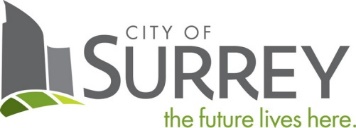 SCHEDULE C – FORM OF QUOTATIONF.O.B.DestinationPayment Terms:A cash discount of ____% will be allowed if invoices are paid within ___ days, or the ___ day of the month following, or net 30 days, on a best effort basis.Payment Terms:A cash discount of ____% will be allowed if invoices are paid within ___ days, or the ___ day of the month following, or net 30 days, on a best effort basis.Ship Via:Item #Item NameItem NameAmount1.The Contractor will provide all labour, materials, equipment and plant and all other relevant services necessary for the performance of the Work as stated in the specifications and drawings, at 7120 136B Street, Surrey, British Columbia, Surrey, B.C. V3W 5E6.	Place of the Work location is 7120 136B Street, Surrey, BC, V3W 5E6, Surrey, British Columbia, Surrey, B.C.The detailed scope of Work is as described on the Contract Drawings (Schedule B – Appendix 2A), Special Provisions (Schedule B – Appendix 1), and Supplementary Specifications (Project) (Schedule B- Appendix 2).Note:  All Overhead costs, general conditions and profit are to be included in the above amount(s).The Contractor will provide all labour, materials, equipment and plant and all other relevant services necessary for the performance of the Work as stated in the specifications and drawings, at 7120 136B Street, Surrey, British Columbia, Surrey, B.C. V3W 5E6.	Place of the Work location is 7120 136B Street, Surrey, BC, V3W 5E6, Surrey, British Columbia, Surrey, B.C.The detailed scope of Work is as described on the Contract Drawings (Schedule B – Appendix 2A), Special Provisions (Schedule B – Appendix 1), and Supplementary Specifications (Project) (Schedule B- Appendix 2).Note:  All Overhead costs, general conditions and profit are to be included in the above amount(s).$______________2.Cash Allowances, if any.Cash Allowances, if any.Cash Allowances, if any.2.$2.$2.$CURRENCY:  CanadianCURRENCY:  CanadianSubtotal:$CURRENCY:  CanadianCURRENCY:  CanadianGST (5%):$CURRENCY:  CanadianCURRENCY:  CanadianTOTAL QUOTATION PRICE:$Labour CategoryStraight Time/hr(Plus GST)Overtime Rate/hr(Plus GST).1  Superintendent$$.2  Foreman$$.3  Journeyman$$.4  Apprentice$$.5  Skilled Labourer$$.5$$.6$$No.Equipment Description (State)Hourly Equipment Rate$$No.Equipment DescriptionEngine Tier DesignationEngine Registration Number as Issued by Metro Vancouver1 Tier 0 or   Tier 12 Tier 0 or   Tier 13 Tier 0 or   Tier 14 Tier 0 or   Tier 15 Tier 0 or   Tier 1ACTIVITYSCHEDULESCHEDULESCHEDULESCHEDULESCHEDULESCHEDULESCHEDULESCHEDULESCHEDULESCHEDULE12345678910Name:Experience:Dates:Project Name:Responsibility:Description Of Work/supplySubcontractor & Material Supplier NamesYears Of Working With ContractorTelephone Number and Email________________________________________(Legal Name of Contractor)_________________________________________(Signature of Authorized Signatory)_________________________________________(Print Name and Position of Authorized Signatory)________________________________________(Signature of Authorized Signatory)________________________________________(Print Name and Position of Authorized Signatory)